.Intro: 32 count intro on heavy beat -STEP RIGHT, STEP LEFT, SIDE SHUFFLE, CROSS ROCK, RECOVER, SIDE SHUFFLE ¼ROCKING CHAIR, STEP ¼, STEP ¼,SHUFFLE FORWARD, STEP ½ TURN, SHUFFLE FORWARD, STEP ½ TURNJAZZ BOX TOUCH, SIDE SHUFFLE, ROCK, RECOVERStart Again……………..Happy Dancing………Tag: At the end of wall 4Step forward on right, ¼ turn left x 4 (paddle turns)Ave Maria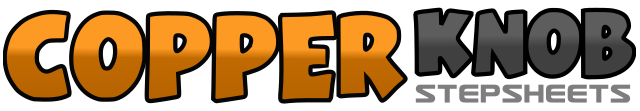 .......Count:32Wall:4Level:Beginner.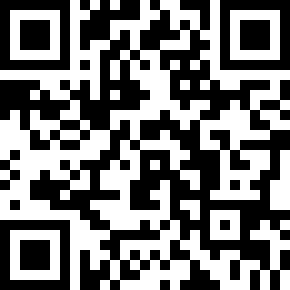 Choreographer:Lesley Clark (SCO) - November 2011Lesley Clark (SCO) - November 2011Lesley Clark (SCO) - November 2011Lesley Clark (SCO) - November 2011Lesley Clark (SCO) - November 2011.Music:Ave María - David Bisbal : (CD: Total Playa 7)Ave María - David Bisbal : (CD: Total Playa 7)Ave María - David Bisbal : (CD: Total Playa 7)Ave María - David Bisbal : (CD: Total Playa 7)Ave María - David Bisbal : (CD: Total Playa 7)........1-2Step right to right side, step left next to right3&4Step right to right side, step left next to right, step right to right side5-6Cross rock left over right, recover on right7&8Step left to left side, step right next to left, ¼ turn left stepping forward on left1-2Rock forward on right, recover on left3-4Rock back on right, recover on left5-6Step forward on right, ¼ turn left7-8Step forward on right, ¼ turn left1&2Step forward on right, step left next to right, step forward on right3-4Step forward on left, ½ turn right5&6Step forward on left, step right next to left, step forward on left7-8Step forward on right, ½ turn left1-2Cross step right over left, step back on left3-4Step right to right side, touch left next to right5&6Step left to left side, step right next to left, step left to left side7-8Rock back on right, recover on left